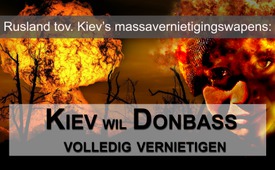 Rusland ten opzichte van Kiev’s massavernietigingswapens: Kiev wil Donbass volledig vernietigen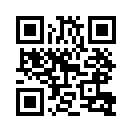 Ondanks de wapenstilstand die op 23 december vorig jaar met het Minsk - akkoord (Minsk II) werd overeengekomen, zijn er sinds enkele weken opnieuw schietpartijen ontvlamd tussen de troepen van de putsch-regering in Kiev en de verdedigingseenheden van de volksrepubliek in Donbass. Intussen werden de aanvallen op Donbass zelfs op dramatische wijze geforceerd.Ondanks de wapenstilstand die op 23 december vorig jaar met het Minsk - akkoord (Minsk II) werd overeengekomen, zijn er sinds enkele weken opnieuw schietpartijen ontvlamd tussen de troepen van de putsch-regering in Kiev en de verdedigingseenheden van de volksrepubliek in Donbass. Intussen werden de aanvallen op Donbass zelfs op dramatische wijze geforceerd.

Reeds twee weken geleden veroordeelde Maria Sacharowa, woordvoerdster van het Russische ministerie van buitenlandse zaken, de beschietingen op Donezk door Oekraïense militairen, als een “barbaarse aanval”. Maar nu zou het leger van de Oekraïense putschregering zelfs massavernietigingswapens gebruiken tegen de civiele bevolking van Donbass. Dat toonde een rapport van het Russisch onderzoekscomité aan. "Oekraïense strijdmachten hebben raketten gebruikt, die als massavernietigingswapens gecategoriseerd worden, in het gewapende conflict tegen de burgers in het Zuidoosten van Oekraïne." Dit is de officiële mededeling van het onderzoekscomité van 13 feburari 2017, en dat zijn enorme overtredingen tegen het oorlogsvolkerenrecht.

Het onderzoekscomité van de Russische federatie houdt vol dat er Totschka-U-sprengkoppen zijn  gebruikt. Die veroorzaken een versplintering tot 14.500 fragmenten. De strooi-reikwijdte kan tot drie hectare gaan. Een speciale versie van Totschka-U kan zelfs 15.800 splinter-fragmenten produceren en op een open oppervlakte tot 7 hectare ver gaan. Potentieel kan dat ook zware schade aanrichten aan licht gepantserde voertuigen. Zulke wapens worden nu op de weerloze, onbeschermde bevolking van Oost-Oekraïne afgevuurd.

De onafhankelijke oorlogsreporter, Sergey Belous, die zich sinds 2014 in het Oost- Oekraïense Donbass bevindt, toont aan dat “het Oekraïense leger terrorisme praktiseert, als oorlogsvorm tegen de civiele bevolking aldaar”. Belous stelt vast dat Kiev bewust een escalatie uitlokt. In het vertrouwen op de onvoorwaardelijke rugdekking door Westerse regeringen en media, zouden alle oorlogs-volkenrechten en burgerlijke standaards overtreden worden ... aldus het Russische onderzoekscomité.

De oorlogsreporter, Sergey Belous, zei hierover: “Wapens zoals de Totschka-U […] werden gebouwd om grote schade aan te richten en zeer veel slachtoffers te maken op uitgestrekte oppervlaktes. Ze doelen erop een zo groot mogelijk aantal mensen in een doelgebied te raken. Internationale overeenkomsten verbieden het gebruik van wapens die conflictpartijen en burgers in oorlogsgebieden geen kans tot overleven geven. Het gebruik van zulke wapens betekent dat zij bewust burgers en openbare gebouwen willen vernietigen." Het Oekraïense leger overtreedt de Minsk - vredesovereenkomst en de conventie van Genève, die zegt dat burgers moeten beschermd worden in oorlogstijd. Het Russisch onderzoekscomité kwam tot de conclusie dat misbruik van zulke massavernietingswapen bewijst dat de overheid in Kiev de totale vernietiging van de bevolking en de infrastructuur in het Zuidoosten van het land als doel heeft. Volgens Sergey Belous is de reden duidelijk. Hij zei: “Meer dan 50 procent van de mensen in Donbass zijn zeer ontgoocheld over Kiev en wenden zich nu naar Rusland gekeerd. Velen wensen aansluiting met hun historisch heimat (Rusland) .”

In deze samenhang lijkt het bijzonder noemenswaardig maar ook uiterst bezwaarlijk, dat op zaterdag 11 februari 2017, nog meer Amerikaans oorlogsmaterieel het Duitse Bremerhaven bereikte. Deze keer geen honderden tanks, maar oorlogshelicopters .....tegen de zogezegd “Russische agressie”.  Op basis van de extreem grote toename van Amerikaans- en NAVO oorlogsmaterieel aan de grens met Rusland, stelt zich dwingend de vraag of zij niet alleen  pro-Russisch Donbass, maar ook nog de hele Russische federatie willen vernietigen. Kijk hierover ook onze zending van 7 februari 2017: “Donbass: potentiële ontstekingsvonk voor de oorlog tegen Rusland."door hmBronnen:- https://deutsch.rt.com/europa/46463-ukraine-setzt-massenvernichtungswaffen-gegen-zivilbevolkerung/

- https://deutsch.rt.com/kurzclips/46433-weiteres-us-kriegsgeraet-hubschrauber-bremerhaven/Dit zou u ook kunnen interesseren:---Kla.TV – Het andere nieuws ... vrij – onafhankelijk – ongecensureerd ...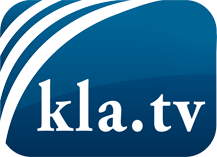 wat de media niet zouden moeten verzwijgen ...zelden gehoord van het volk, voor het volk ...nieuwsupdate elke 3 dagen vanaf 19:45 uur op www.kla.tv/nlHet is de moeite waard om het bij te houden!Gratis abonnement nieuwsbrief 2-wekelijks per E-Mail
verkrijgt u op: www.kla.tv/abo-nlKennisgeving:Tegenstemmen worden helaas steeds weer gecensureerd en onderdrukt. Zolang wij niet volgens de belangen en ideologieën van de kartelmedia journalistiek bedrijven, moeten wij er elk moment op bedacht zijn, dat er voorwendselen zullen worden gezocht om Kla.TV te blokkeren of te benadelen.Verbindt u daarom vandaag nog internetonafhankelijk met het netwerk!
Klickt u hier: www.kla.tv/vernetzung&lang=nlLicence:    Creative Commons-Licentie met naamgeving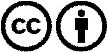 Verspreiding en herbewerking is met naamgeving gewenst! Het materiaal mag echter niet uit de context gehaald gepresenteerd worden.
Met openbaar geld (GEZ, ...) gefinancierde instituties is het gebruik hiervan zonder overleg verboden.Schendingen kunnen strafrechtelijk vervolgd worden.